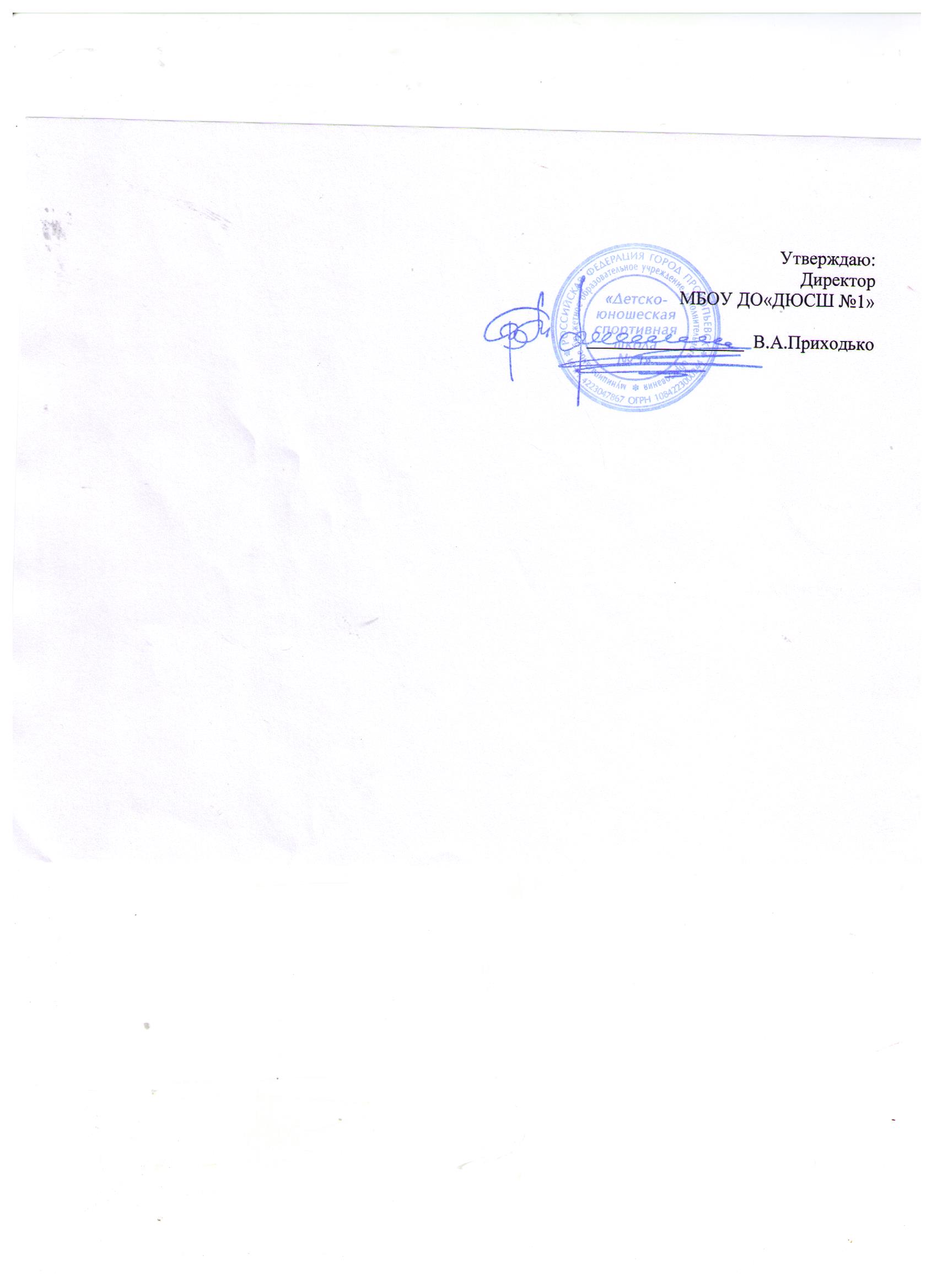 Календарный план спортивно-массовых мероприятийМБОУ ДО «ДЮСШ № 1» 2015 – 2016 уч. годМероприятия ДЮСШИсполнительст. инструктор-методист					Е.В. БеловаОтделение хоккейОтделение хоккейОтделение хоккейОтделение хоккейОтделение хоккей№п/пвремямероприятиеместо проведенияответственный1Октябрь - апрельУчастие в Первенстве России по хоккею регион «Сибирь-Дальний Восток» среди юношей 1999г, 2001г, 2002г, 2003г,и 2005 гг.р.Согласно календарюГабидулин Р.Р.Яловой В.В.Ленченков В.А.Кривущенко А.М.Долгов Г.В.Михеев С.Н.2Октябрь1 этап Первенства России по хоккею регион «Сибирь-Д.В.» среди юношей 1999г.р.Согласно календарюГабидулин Р.Р.Яловой В.В.3Октябрь1 этап Первенства России по хоккею регион «Сибирь- Д.В.» среди юношей 2001г.р.Согласно календарюЛенченков В.А.4Ноябрь1 этап Первенства России по хоккею регион «Сибирь- Д.В.» среди юношей 2002г.р.г. ПрокопьевскКривущенко А.М.5Ноябрь1 этап Первенства России по хоккею регион «Сибирь- Д.В.» среди юношей 2003г.р.п.г.т ЧикДолгов Г.В.6Ноябрь1 этап Первенства России по хоккею регион «Сибирь- Д.В.» среди юношей 2005г.р.г. СеверскМихеев С.Н.7Январь2 этап Первенства России по хоккею регион «Сибирь- Д.В.» среди юношей 1999г.р.Согласно календарюГабидулин Р.Р.Яловой В.В.8Январь2 этап Первенства России по хоккею регион «Сибирь- Д.В.» среди юношей 2001г.р.Согласно календарюЛенченков В.А.9Январь2 этап Первенства России по хоккею регион «Сибирь- Д.В.» среди юношей 2002г.р.г. ПрокопьевскКривущенко А.М.10Январь2 этап Первенства России по хоккею регион «Сибирь- Д.В.» среди юношей 2003г.р.Согласно календарюДолгов Г.В.11Январь2 этап Первенства России по хоккею регион «Сибирь- Д.В.» среди юношей 2005г.р.Согласно календарюМихеев С.Н.12МартФинал Первенства России по хоккею регион «Сибирь- Д.В.» среди юношей 1999г.р.Согласно календарюГабидулин Р.Р.Яловой В.В.13МартФинал Первенства России по хоккею регион «Сибирь- Д.В.» среди юношей 2001г.р.Согласно календарюЛенченков В.А.14МартФинал Первенства России по хоккею регион «Сибирь- Д.В.» среди юношей 2002г.р.г. ПрокопьевскКривущенко А.М.15МартФинал Первенства России по хоккею регион «Сибирь- Д.В.» среди юношей 2003г.р.Согласно календарюДолгов Г.В.16МартФинал Первенства России по хоккею регион «Сибирь- Д.В.» среди юношей 2005г.р.Согласно календарюМихеев С.Н.17Конец апреляТурнир по хоккею с шайбой среди юношей 2006-2007 гг.р., посвященный Великой победыг. ПрокопьевскКалюжный В.И.Габидулин Р.Р.18АпрельТрадиционный турнир по хоккею с шайбой, посвященный памяти М. Мартынова среди юношей 2004 гг. р.г. МеждуреченскМихеев С.Н.19В течении годаУчастие в турнирах и товарищеских встречах по хоккеюСогласно положении и ЕКП областьтренеры20Июнь-августУчебно-тренировочные сборыг. Белово,п. Грамотеиноп. трудоармейкатренеры21Июнь-августУчебно-тренировочные сборыг. ПрокопьевскЗОЦ «Ёлочка»тренерыОтделение фигурное катаниеОтделение фигурное катаниеОтделение фигурное катаниеОтделение фигурное катаниеОтделение фигурное катание22ОктябрьI этап Кубка Кузбасса по фигурному катанию на коньках«Беловские весточки» г. БеловоМакеко Н.Н.Позднякова О.С.Юзкаева Э.Ш.Сподынюк Д.Д.23ОктябрьОткрытое первенство Новосибирской области по фигурному катанию на коньках «Осенние старты»г. БердскПозднякова О.С.24ОктябрьОткрытое первенство БУДО «СДЮШОР № 35» г. Омска по фигурному катанию на конькахг. ОмскПозднякова О.С.Юзкаева Э.Ш.25ОктябрьОткрытый Чемпионат и первенство Кургана по фигурному катанию на конькахг. КурганМакеко Н.Н.26НоябрьII этап Кубка Кузбасса по фигурному катанию на коньках г. НовокузнецкМакеко Н.Н.Позднякова О.С.Юзкаева Э.Ш.Сподынюк Д.Д.27НоябрьОткрытые областные соревнования по фигурному катанию на коньках «Осенний калейдоскоп»г. ТомскМакеко Н.Н.Сподынюк Д.Д.28ДекабрьОткрытое первенство Кемеровской области по фигурному катанию на коньках г. Ленинск-КузнецкийМакеко Н.Н.Позднякова О.С.Юзкаева Э.Ш.Сподынюк Д.Д.29ДекабрьОткрытое первенство г. Междуреченска по фигурному катанию на коньках «Приз Деда Мороза»г. МеждуреченскМакеко Н.Н.Позднякова О.С.Юзкаева Э.Ш.30Конец декабряОткрытое первенство Новосибирской области по фигурному катанию на коньках III этап Открытого Кубка федераций Новосибирской области по фигурному катанию на конькахг. НовосибирскМакеко Н.Н.31Конец декабряОткрытое первенство МАО УДОД «ДЮСШ № 6» по фигурному катанию на конькахг. КемеровоМакеко Н.Н.32Конец декабряОткрытые классификационные соревнования по фигурному катанию на коньках на приз «Деда Мороза»г. ПрокопьевскПозднякова О.С.Юзкаева Э.Ш.33Начало январяКлассификационные соревнования по фигурному катанию на коньках «Рождественские встречи»г. ОмскПозднякова О.С.34Конец январяОткрытое первенство МАО УДОД «ДЮСШ № 6» по фигурному катанию на конькахг. КемеровоМакеко Н.Н.35ФевральПервенство России по фигурному катанию на коньках среди девушек и юношей (младший возраст) – Мемориал С.А.Жука (одиночное катание)г. ОмскПозднякова О.С.Макеко Н.Н.36ФевральVII зимняя спартакиада учащихся России 206 г. II этап (СФО, ДВФО) по фигурному катанию на конькахг. ТомскПозднякова О.С.Макеко Н.Н.37ФевральОткрытое первенство г. Омска по фигурному катанию на коньках III Рождественский кубок Омского ледового клуба Ирины Роднинойг. ОмскМакеко Н.Н.38МартПервенство России по фигурному катанию на коньках среди девушек младший возрастСогласно календарюМакеко Н.Н.39Март III этап кубка Кузбассапо фигурному катанию на коньках «Кузбасские зори»г. БеловоПозднякова О.С.Макеко Н.Н.Юзкаева Э.Ш.Сподынюк Д.Д.40АпрельОткрытые областные соревнования по фигурному катанию на коньках «Веселая капель»г. ТомскМакеко Н.Н.41АпрельЧемпионат Сибири и Дальнего Востока «Сибирские коньки» по фигурному катанию на конькахг. ОмскПозднякова О.С.42АпрельОткрытый областной турнир по фигурному катанию на коньках, посвященный Победе в ВОВг. КемеровоМакеко Н.Н.43АпрельОткрытое первенство г. Новосибирска по фигурному катанию на конькахг. НовосибирскМакеко Н.Н.44Апрель14-ый традиционный турнир по фигурному катанию на коньках «Приз СКК Кристалл»г. МеждуреченскМакеко Н.Н.Позднякова О.С.Юзкаева Э.Ш.45Конец апреляОткрытый Чемпионат Кемеровской области по фигурному катанию на коньках «Кузбасские коньки»г. МеждуреченскПозднякова О.С.Юзкаева Э.Ш.46Начало маяТрадиционный открытый турнир «ДЮСШ № 1» по фигурному катанию на коньках «Звездочки Победы», посвященный победе в ВОВг. ПрокопьевскМакеко Н.Н.методисты47Начало маяЧемпионат Новосибирской области по фигурному катанию на конькахг. БердскПозднякова О.С.48Июнь -августУчебно-тренировочные сборы по фигурному катаниюг. БердскМакеко Н.Н.Сподынюк Д.Д.49Июль-августУчебно-тренировочные сборы по фигурному катаниюп. ТрудоармейскийПозднякова О.С.50Июль-августУчебно-тренировочные сборы по фигурному катаниюп. ТрудоармейскийЮзкаева Э.Ш.Отделение футболОтделение футболОтделение футболОтделение футболОтделение футбол51Сентябрь - октябрьОсеннее первенство города по мини-футболу1998-2000г.р., 2001-2003г.р. г. ПрокопьевскСРЦ«Солнечный»Тренеры по возрастам,методисты5204 октябряТрадиционный блиц – турнир «Футбольный марафон-2015»на приз администрации ОАО ПТУ, посвященный  памяти 1 президента футбольно-хоккейного клуба Локомотив Погребняк В.И., среди детей 2004 гг.р. и младшеСтадион«Локомотив»Тренеры по возрастам53ОктябрьМеждународный турнир по футболу «Кубок Сибтранзита» среди мальчиков 2005 гг. р.г. НовокузнецкХатыпов С.Г.5424 октябряОткрытое первенство «ДЮСШ № 1» по футболу памяти ветерана футбола Иванченко В.В., среди детей 2004-2005 гг.р.г. ПрокопьевскСРЦ«СолнечныйМетодистыХатыпов С.Г.Болкисев А.С.55НоябрьXIV региональный турнир по мини-футболу среди юношеских команд 2001-2003, 2004-2006 гг. рождения, посвященный «Ветеранам футбола»г. ГурьевскХатыпов С.Г.Уныченко Е.А.Юрков Д.В.56Начало ноябряОткрытый областной турнир по мини-футболу «Золотая осень»,среди детей 2003-2004, 2005-2006 гг.р.г. НовокузнецкХатыпов С.Г.Уныченко Е.А5704-06 декабря17-ый открытый зимний традиционный турнир по футболу «Возрождение» памяти А. Чернова среди юношей 2002-2003 гг.р.г. ПрокопьевскМетодистыУныченко Е.А.58НоябрьРегиональный турнир по мини-футболу, среди юношей 2001-2002 гг.р., памяти Соснина В.И.г. ГурьевскХатыпов С.Г.59ДекабрьОткрытый турнир по мини-футболу «Приз Деда Мороза» среди юношей 2007 гг.р.г. МеждуреченскУныченко Е.А.6027 декабряТрадиционный блиц-турнир по мини-футболу на приз «Деда Мороза» среди мальчиков 2006-2007 гг.р.г. Прокопьевск СОК ПТФК Уныченко Е.А.методисты61Декабрь-мартЗимнее первенство города по мини-футболу среди КФКг. Прокопьевскст. «Шахтер»СРЦ«Солнечный»Якушин С.А.62Декабрь-мартЗимнее первенство «ДЮСШ № 1» по мини-футболу среди юношей-1999-2000 гг.р., -2001-2002 гг.р.,-2003-2004 гг.р.г. Прокопьевскст. «Шахтер»СРЦ«Солнечный»Тренеры по возрастам,методисты63Начало январяТрадиционный турнир по мини-футболу среди мальчиков 2006 гг.р. памяти А Кузьминаг. МеждуреченскУныченко Е.А.64Начало январяТрадиционный турнир по футболу«Зимний кубок Новокузнецка»,среди юношеских команд 2007 гг.р.г. НовокузнецкУныченко Е.А.65Начало январяОткрытый городской турнир по мини-футболу «Юность Кузбасса» на призы ОАО «Знамя», среди юношей 2000-2001 гг.р.г. КиселевскКоржев С.И.Хатыпов С.Г.66Начало январяОткрытый традиционный Рождественский турнир «ДЮСШ № 2», по мини-футболу среди мальчиков 2005-2006 гг.р.г. НовокузнецкХатыпов С.Г.Уныченко Е.А.67Конец февраля21-региональный турнир по футболу на приз ЗАО ш. «Распадская» среди юношей 2002-2003 гг.р.г. МеждуреченскУныченко Е.А.Юрков Д.В.68Март14-й региональный турнир по мини-футболу памяти Г.Н.Ледяева среди юношей 2004-2005 гг.р.г. МинусинскБолкисев А.С.Хатыпов С.Г.6911-13 марта 2016 г.Открытый традиционный турнир по мини-футболу, памяти ветерана прокопьевского футбола Шмаль А.А. 2005– 2006 гг.р.г. Прокопьевскспортзал ПТФКХатыпов С.Г.Уныченко Е.А.70Конец мартаРегиональный турнир по мини-футболу «Надежда» среди юношей 2004-2005 гг.р.г. ОсинникиБолкисев А.С.Хатыпов С.Г.71Конец мартаТурнир по футболу«Весенние ласточки», среди детей 2005-2006 гг.р.г. НовокузнецкХатыпов С.Г.Уныченко Е.А7227 апреля 2016 г.Первенство «ДЮСШ № 1» отд. Футбол среди групп «Конкурс по технике игры в футбол», среди детей 2004-2005 гг.р.г. ПрокопьевскСРЦ«Солнечный»Болкисев А.С.Хатыпов С.Г.73АпрельРегиональный турнир по футболу памяти Ю. Богданова, среди юношей 2001 гг.р.г. МеждуреченскХатыпов С.Г.74Конец апреляОткрытый турнир по футболу  посвященный памяти А.И.Зинина, среди юношей 2000-2001 гг.р.г. МеждуреченскКоржев С.И.Хатыпов С.Г.75МайОткрытый турнир по мини-футболу на призы «Романтика» среди юношей 2001-2002 гг.р.г. МеждуреченскХатыпов С.Г.Уныченко Е.А.76МайСпартакиада по мини-футболу среди общеобразовательных школ в зачет Спартакиады, младший школьный возрастг. Прокопьевскст. «Шахтер»СРЦ«Солнечный»Методисты77Конец маяОткрытый турнир по футболу памяти С.В. Подборонникова,среди детей 2005-2006 гг.р.г. НовокузнецкХатыпов С.Г.Уныченко Е.А.78Июнь-июльЗональное первенство России по футболу, среди юношей 2001 г.р.МОО СФФ «Сибирь»Согласно календарюХатыпов С.Г.79Май-июньПервенство Кемеровской области по футболу среди детско-юношеских команд 2000, 2001, 2002, 2003, 2004,2005 гг.р. зона «Юг»Согласно календарюТренеры по возрастам, администрация80Май - сентябрьПервенство Кузбасса по футболу среди команд 1 лигиСогласно  календарюЯкушин С.А.81СентябрьФинал первенства Кемеровской области по футболу среди детско-юношеских командСогласно календарюТренеры, администрация8227 февраляСпортивный праздник «Ледовые забавы», среди общеобразовательных школ, возраст детей 2002-2003 гг.р.г. ПрокопьевскСРЦ «Солнечный»Методисты8325 мартаЭтап круглогодичной Спартакиады среди ДЮСШ УФК и С, посвященный «Олимпийскому движению», среди детей 2006 г.р.г. ПрокопьевскСпортивный залСК «Снежинка»Методисты8410 апреляСпортивное мероприятие «Космос-2013», посвященный дню космонавтики среди детей 2007 г.р.г. ПрокопьевскСРЦ  «Солнечный»Методисты, тренеры85Май-август Работа на летних площадкахСпортивные площадки и парки  городаМетодисты, тренеры86СентябрьСпартакиада по мини-футболу в зачет Спартакиады школьников УО 1999-2000 гг.р.г. ПрокопьевскСРЦ  «Солнечный»ст.«Красногорский»Тренерыметодисты8726 октябряШарико-веревочное шоу, среди детей младшего школьного возраста и их родителей, посвященный  «Олимпийскому дню семьи»Спортивный зал СК «Снежинка»Методисты8827 ноябряМероприятие по борьбе со СПИДОМ «Делай вместе, делай как мы, делай лучше нас» среди детей 2006-2007гг.р.Школа № 15Тренерыметодисты8927 декабряПоказательные выступления фигуристов ДЮСШСК «Снежинка»Тренеры,Администрация9016 декабряЭтап Спартакиады среди сотрудников УФК и С  «День здоровья на коньках»г. ПрокопьевскСК «Снежинка»Методисты